Afin d’aider votre enfant à mieux se situer dans le temps, je vous propose un petit coloriage (facultatif, bien sûr !) à réaliser pendant ces vacances.  Il suffit de colorier une feuille par jour sur l’arbre pour observer le temps déjà passé en vacances et les jours qu’il reste avant la rentrée (il y a 16 feuilles : une par jour de vacances). Les autres éléments du décor sont à colorier à votre guise ! Bonnes vacances !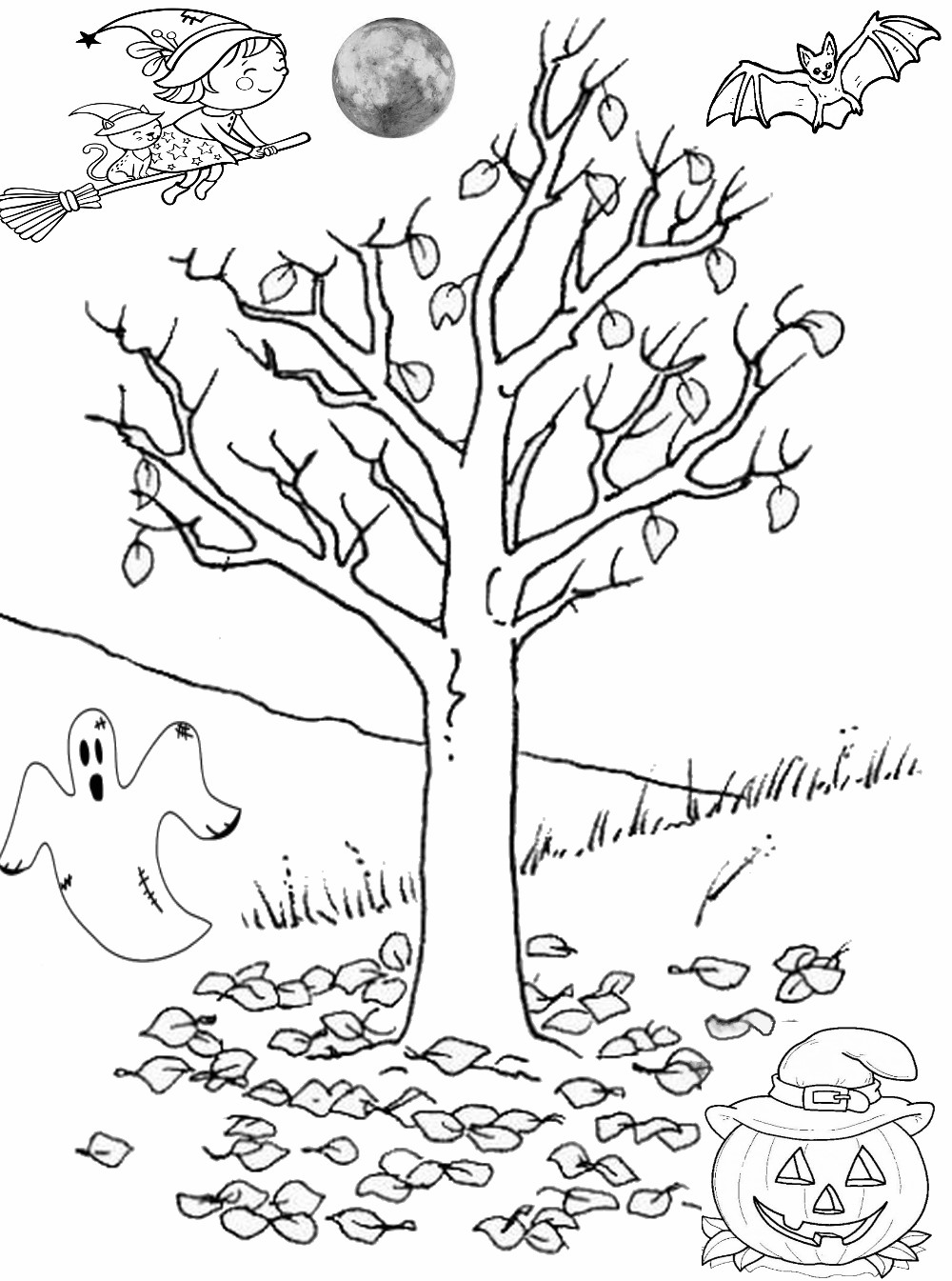 